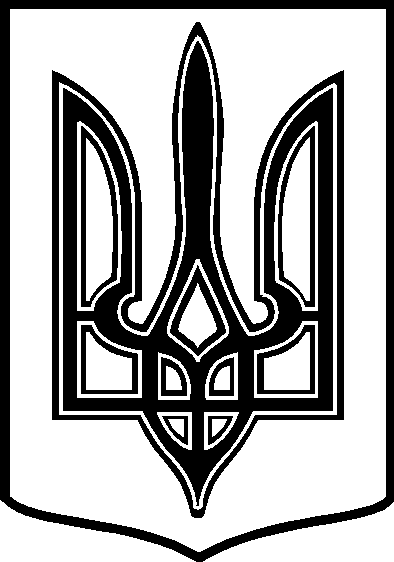 УКРАЇНАТАРТАЦЬКА СІЛЬСЬКА РАДАЧЕЧЕЛЬНИЦЬКОГО РАЙОНУ ВІННИЦЬКОЇ ОБЛАСТІ РІШЕННЯ № 18406.07.2017 року                                                                    14 сесія 7 скликанняс. ТартакПро надання дозволу  на виготовлення технічних документацій із землеустроющодо встановлення ( відновлення ) меж земельних ділянок в натурі ( на місцевості )для оформлення права власності    Розглянувши заяви громадян  Солодкого Р. Л., Турчака В. В.,  Сливняк Н. О., Білошкурської М. Д., Поліщук  О. Ф. про передачу земельних ділянок у власність,  договір купівлі-продажу  житлового будинку серії НВ № 0562915 від 27.03.1998 року, зареєстрований Тульчинським МБТІ за реєстровим № 446  14.04.1998 року , рішення Чечельницького районного суду Вінницької області від 16.10.2013 року ( справа № 151/1052/13-ц р.),  витяг з Державного реєстру речових прав на нерухоме майно про реєстрацію права власності № 12715779 від 13.11.2013 року, архівний  витяг №131/01-22 від 20.04.2017 року з рішення «Розгляд заяв з питань виділення землі»  3 сесії 22 скликання від 14.04.1995 року,  керуючись п. 34 ч. 1 ст.26 Закону України «Про місцеве самоврядування в Україні,                                        сільська рада   ВИРІШИЛА:Згідно ст. ст. 12, 33, 40, 116, 118, 120, 121,  122, 125, 126 Земельного Кодексу України,  ст. ст. 2, 25, 30 Закону України «Про землеустрій», п.2 розділу VІІ «Прикінцеві та перехідні положення» Закону України «Про державний земельний кадастр» надати дозвіл на розроблення технічних документацій із землеустрою щодо встановлення ( відновлення ) меж земельних ділянок в натурі ( на місцевості ) громадянам:Солодкому Роману Леонідовичу - орієнтовною площею 0,22 га , в т. ч. для будівництва і обслуговування  жилого  будинку, господарських будівель і споруд площею 0,22 га за адресою: вул. Підгаєцького,№ 183;2) Турчаку Володимиру Васильовичу - орієнтовною площею 0,18 га , в т.     ч. для    будівництва і обслуговування  жилого  будинку, господарських     будівель і  споруд площею 0,18 га за адресою: вул. Набережна,  № 124.3) Сливняк Ніні Олексіївні  - орієнтовною площею 0,10га , в т. ч. для     будівництва і обслуговування  жилого  будинку, господарських будівель     і споруд площею 0,10 га за адресою: вул. Шевченка, б. № 1;4)Білошкурській Майї Дмитрівні  - орієнтовною площею 0,25 га , в т. ч.        для будівництва і обслуговування  жилого  будинку,  господарських        будівель і споруд площею 0,25 га за адресою: вул.. Підгаєцького,  № 91а;    5) Поліщук Ользі Федорівні - орієнтовною площею 0,20 га , в т. ч. для     ведення особистого селянського  господарства площею 0,20 га за адресою:     вул.. Покровська, б/н.2. Контроль за виконанням даного рішення покласти на постійну   комісію      з  питань охорони  довкілля,  раціонального використання земель та     земельних відносин   ( голова  комісії –  П. В. Поліщук ).      Сільський голова:                                                      В. В. Демченко